Муниципальное бюджетное учреждение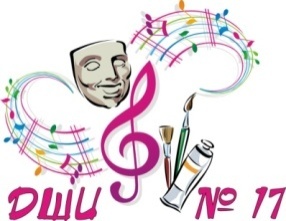 дополнительного образования«ДЕТСКАЯ ШКОЛА ИСКУССТВ № 17»городского округа Самара443079, г. Самара, ул. Гагарина, 58 , тел.(факс) 260-83-01e-mail:balashova_irina@inbox.ruАннотация к дополнительной общеобразовательной предпрофессиональной программе в области музыкального искусства  «Струнные инструменты».Цель. Развитие музыкально-творческих способностей; овладение знаниями и представлениями об исполнительстве на струнных музыкальных инструментах; формирование практических умений и навыков игры на струнных музыкальных инструментах.Задачи.  Развитие: интереса к классической музыке, музыкальных  способностей; освоение музыкальной грамоты; овладение исполнительскими навыками игры на струнных музыкальных инструментах; приобретение опыта творческой деятельности и публичных выступлений.Возраст детей – от 6,6 до 18 лет. Прием обучающихся в 1-й класс осуществляется с 6,6 до 10 лет.Срок реализации программы составляет 8 лет. Реализация программы "Струнные инструменты" обеспечивается консультациями для обучающихся, которые проводятся с целью подготовки обучающихся к контрольным урокам, зачетам, экзаменам, творческим конкурсам и другим мероприятиям по усмотрению ОУ. В рамках программы по учебному предмету «Струнные инструменты» предусмотрен текущий контроль, промежуточная и итоговая аттестация.По завершении изучения предметов всех классов, а также по прохождению обучающимся аттестации выставляется итоговая оценка, которая заносится в документ  об окончании школы.  